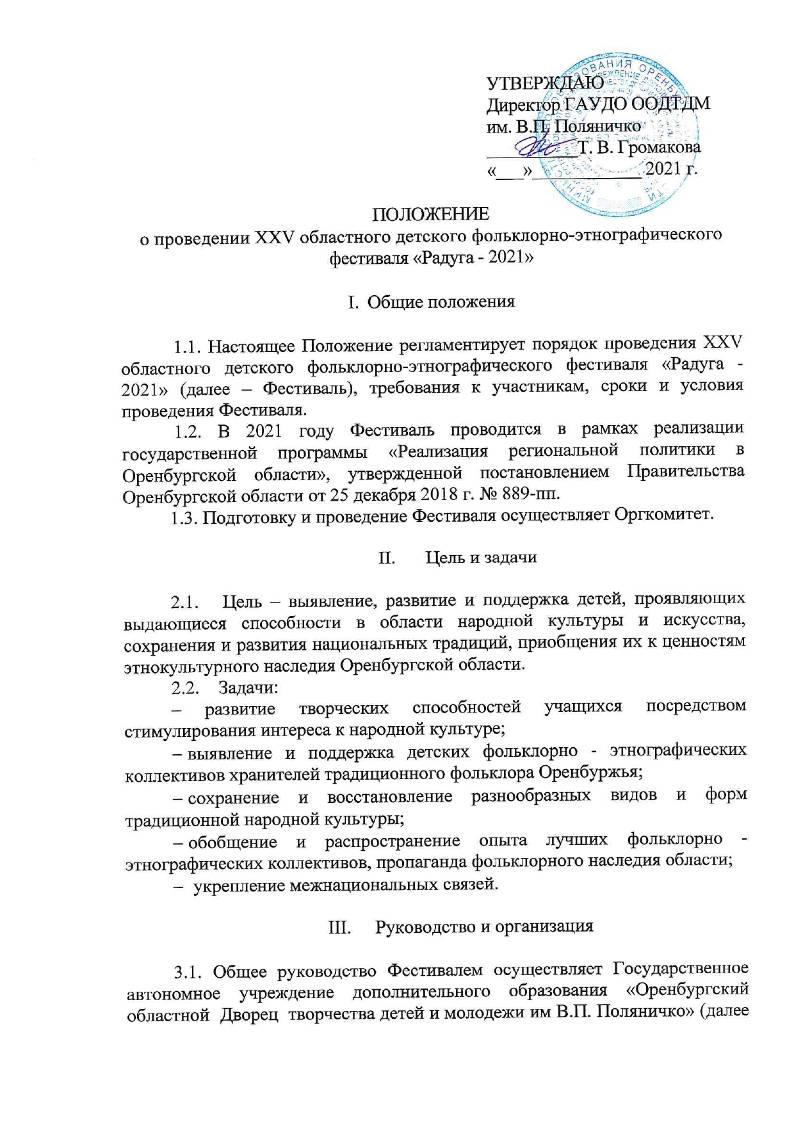 –  ГАУДО ООДТДМ  им. В.П. Поляничко)  при поддержке Управления по делам национальностей и казачеству министерства региональной и информационной политики Оренбургской области, министерства образования Оренбургской области. 3.2. Организация и проведение Фестиваля возлагается  на отдел «Центр «Истоки» ГАУДО ООДТДМ им. В.П. Поляничко. Участники Фестиваля 4.1. К участию в Фестивале приглашаются детские творческие коллективы Оренбургской области - победители районных конкурсов и фестивалей в соответствующих Фестивалю номинациях.4.2. Возрастная категория участников Фестиваля 10 – 15 лет.  Сроки и порядок проведения5.1. Фестиваль  проводится в заочной форме в период с 14 апреля по 14 мая 2021 г.5.2. Форма проведения финала Фестиваля будет определена в соответствии с санэпидемиологической обстановкой в регионе и рекомендациями Роспотребнадзора.5.3. Для участия в Фестивале необходимо до 22 апреля 2021 г. (включительно) на электронную почту svet-stro@mail.ru направить: – скан - копию заявки на участие в Фестивале (приложение 1);– скан - копию заявления о согласии на обработку персональных данных (приложение 2);– скан - копию заявления родителей о добровольном участии в Фестивале (приложение 3);– конкурсные материалы в соответствии с пунктом VII настоящего Положения.5.4. В теме электронного письма необходимо указать название Фестиваля, территорию, название фольклорно - этнографического коллектива (например: «Радуга - 2021», Саракташский район, ТО «Забава»).5.5. Участники Фестиваля считаются зарегистрированными после подтверждения организатором получения заявки.5.6. Заявки, представленные после указанной даты, а также с нарушениями требований, не принимаются. Содержание и условия проведения Фестиваля6.1. Фестиваль проводится по следующим номинациям:6.2. «Декоративно-прикладное творчество».       Представляются конкурсные работы, отражающие традиции народных ремесел и промыслов Оренбургской области, а также творческие работы, выполненные в указанных техниках:– художественная обработка растительных материалов (изделия из соломы, лозы, бересты и пр.);– художественная керамика (глиняная игрушка, гончарство);– художественный текстиль (ткачество, кружево, вышивка, лоскутное шитье, вязание, валяние);– роспись (по дереву, ткани, металлу и др.), резьба (из дерева, кости и др.), выжигание, ковка;– традиционная кукла.6.3. «Фольклор».     Представляется видеоматериал, отражающий исполнительское мастерство в воссоздании песенных, хореографических, инструментальных и обрядовых форм фольклора в исторически достоверном виде с учетом диалектных и стилевых особенностей локальной местности Оренбургской области.     В рамках номинации  проводятся  конкурсы:– «Народная песня»;– «Народный танец»;– «Игра на национальных музыкальных инструментах»;– «Традиционный обряд».6.4. «Народный костюм».В рамках номинации  проводятся конкурсы:– «Этнографический костюм»;– «Стилизованный народный костюм».     Представляется презентация и текстовый материал с описанием реконструкции народного костюма, выполненная с учетом локальных особенностей, традиционных материалов и с соблюдением технологий изготовления, а также костюмы (коллекции), сохраняющие традиционные особенности и колорит национального костюма.Требования и критерии оценки конкурсных материалов7.1. Конкурсный материал в номинации «Декоративно-прикладное творчество» принимается с 14 по 23 апреля 2021 г. по адресу: г. Оренбург,        ул. Советская 41, ГАУДО ООДТДМ им. В. П. Поляничко, каб. № 102, тел. (3532) 77-03-24, с 10.00 до 17.30 оформленные согласно следующим требованиям (к работе следует прикрепить этикетку, на которой нужно указать): – название;– технику исполнения;– фамилию и имя автора (полностью);– возраст (количество лет);– фамилию, имя, отчество педагога (полностью);– наименование образовательной организации (полностью);– территорию.        В номинации «Декоративно-прикладное творчество» принимаются работы, выполненные как индивидуальными участниками, так и коллективно.     Критерии оценки:– знание и владение традициями художественного ремесла;– техническое мастерство автора (степень сложности и качество выполнения работы).7.2. В номинации «Фольклор» участники представляют песенные, хореографические, инструментальные и обрядовые традиции Оренбургской области в исторически достоверном виде с учетом диалектных и стилевых особенностей.        Выступления могут быть как индивидуальные – не более 5 минут, так и коллективные – не более 10 мин.      Видеозапись конкурсных выступлений в номинации «Фольклор» принимается до 23.04.2021 г. на эл. почту svet-stro@mail.ru только в виде ссылок. Ссылки на конкурсные материалы размещаются на бесплатных общедоступных облачных хостингах, например: яндекс.диск, облако.мэйл.ру и др. (примерный вид ссылки https://cloud.mail.ru/public/EJfV/czztyFJNU или https://yadi.sk/i/maf-VFZJ3VXotD) или видеохостингах (например YouTobe и др.) Ссылки, размещенные на облачном хостинге или видеохостинге, должны быть действительны до окончания всех этапов Фестиваля и доступны для всех. Использование других способов передачи файлов не допускается.        На Фестиваль принимаются видеозаписи выступлений за 2020, 2021 годы. Видеозапись не должна содержать элементы монтажа.Для номинации «Фольклор» видеоматериалы в формате avi или wmn (видеосъемка должна полностью отображать происходящее на сцене).     Критерии оценки:– соответствие стиля, манеры исполнения народной традиции Оренбургской области;– исполнительское мастерство;– сложность конкурсного материала;– соответствие репертуара и костюмов традициям области и возрасту исполнителей;– связь с локальной местностью;– отражение этнической самобытности;– творческий подход.7.3. В номинации «Народный костюм» участники до 23.04.2021 г. (включительно) на эл. почту svet-stro@mail.ru представляют презентацию и текстовый материал, титульный лист которого оформлен по образцу (приложение 4), в электронном виде. Объем текстовых материалов не должен превышать 10 страниц компьютерного набора на бумаге формата А4, выполненных в редакторе МS Word (расширение. doc) (шрифт - Times New Roman, кегль - 14, интервал - 1,5, поля - 2 см.). Объем презентации - не более 15 слайдов.     Презентация и текстовый материал в номинации «Народный костюм», конкурса «Этнографический костюм» оценивается по следующим критериям:– логика изложения информации, ясность и четкость;– знание и владение традициями создания этнографического костюма;– целостность и выразительность работы; техническое мастерство (степень сложности и качество выполнения работы);– культура и эстетика используемой наглядности.    Презентация и текстовый материал в номинации «Народный костюм», конкурса «Стилизованный народный костюм» оценивается по следующим критериям:– логика изложения информации, ясность и четкость;– оригинальность создания стилизованного образа при использовании этнографического материала;– художественная целостность и выразительность работы; – техническое мастерство (степень сложности и качество выполняемой работы);– культура и эстетика используемой наглядности.7.4. Каждый творческий коллектив может принять участие как в одной, так и в нескольких номинациях и конкурсах.Подведение итогов и награждение8.1. Конкурсный материал оценивает жюри в состав, которого входят эксперты по профилю Фестиваля. Решение жюри оформляется протоколом. Итоги Фестиваля подводятся в индивидуальном и коллективном зачетах.8.2. Итоги Фестиваля будут подведены 14 мая 2021 г. и размещены на портале ГАУДО ООДТДМ им. В. П. Поляничко http://odtdm.ru и образовательном портале Внешкольник.ru http://vneshkolnik.ru/.8.3. Победители определяются в каждой номинации, конкурсе Фестиваля и награждаются грамотами за I, II, III место. Гран-при присуждается в случае явного преимущества индивидуального участника или творческого коллектива. Участники Фестиваля, не занявшие призовые места, награждаются дипломами участника. 8.4. Дипломы Фестиваля (электронный вариант) будут отправлены на указанный e-mail в заявке.8.5. Победителям Фестиваля будет рекомендовано участие во Всероссийском детском фестивале народной культуры «Наследники традиций» https://naslednikitraditsy.ru/VIII. Финансирование9.1. Финансирование Фестиваля осуществляется в рамках реализации за счет подпрограммы «Реализация государственной национальной политики в Оренбургской области», государственной программы «Реализация региональной политики в Оренбургской области», утвержденной постановлением Правительства Оренбургской области № 889-пп от 25 декабря 2018 г. и государственной программы «Профилактика терроризма и его идеологии на территории Оренбургской области», утвержденной постановлением Правительства Оренбургской области № 880-пп от 25.12.2018 г.IX. Координаторы ФестиваляСолдатенко Наталья Юрьевна – заведующий отделом «Центр «Истоки» ГАУДО ООДТДМ им.В.П. Поляничко;Стройкина Светлана Викторовна – педагог-организатор отдела «Центр «Истоки» ГАУДО ООДТДМ им.В.П. Поляничко, координатор областной детской этнографической экспедиции «Радуга».Адрес оргкомитета: 460006, г. Оренбург, ул. Советская 41, ГАУДО ООДТДМ                              им. В.П. Поляничко, каб. № 102, тел. (3532) 77-03-24, с 10.00 до 17.30 эл. адрес: svet-stro@mail.ruПриложение 1Заявка на участиев XXV областном детском фольклорно-этнографическом фестивале «Радуга  2021»1. Территория_________________________________________________________________2. Название ОО________________________________________________________________3. Телефон,  электр. адрес____________________________________________________________________________________________________________________________________ 4. Номинация  _________________________________________________________________   5. Конкурс_____________________________________________________________________________ *Ссылка на видео должна быть действительна до 01.01.2022г.*Ссылка на видео должна быть действительна до 01.01.2022г.6. ФИО педагога (полностью), контакты педагога (мобильный, электр.адрес)__________________________________________________________________________________________________________________________________________________________7. Список участников коллективаРуководитель образовательной организации_____________       _______________________М.П.                                                                          /подпись/                              /ФИО/Приложение 2Заявление о согласиина обработку персональных данныхЯ (далее – законный представитель) ______________________________________________,                                     (ФИО)даю свое согласие организаторам XXV областного детского фольклорно-этнографического фестиваля «Радуга - 2021» (ГАУДО ООДТДМ им. В.П. Поляничко) на обработку персональных данных_____________________________________________________________________________                 (ФИО ребенка)на следующих условиях: Организаторы осуществляют обработку персональных данных исключительно в целях организации и проведения XXV областного детского фольклорно-этнографического фестиваля «Радуга - 2021». Законный представитель дает согласие на обработку персональных данных_____________________________________________________(ФИО ребенка), то есть совершение, в том числе, следующих действий: обработку (включая сбор, систематизацию, накопление, хранение, уточнение (обновление, изменение), использование и размещение), при этом общее описание вышеуказанных способов обработки данных приведено в  Федеральном законе от 27.07.2006  № 152-ФЗ, а также на передачу такой информации третьим лицам в случаях, установленных нормативными документами вышестоящих органов и законодательством. Согласие на фото- и видео- съемку  с дальнейшим их использованием и размещением на   Интернет-ресурсах    ООДТДМ  им.  В. П.  Поляничко,   СМИ, а также на передачу фото и видео материалы третьим лицам в случаях участия в конкурсах и мероприятиях различного уровня, осуществление любых иных действий, которые необходимы или желаемы для достижения целей, включая (без ограничений) сбор, систематизацию, накопление, хранение, уточнение (обновление, изменение), использование, обезличивание, блокирование, фото и видео материалов.Настоящее согласие может быть отозвано в любой момент по соглашению сторон.Законный представитель по письменному запросу имеет право на получениеинформации, касающейся обработки его персональных данных (в соответствии с п. 4  ст. 14 Федерального закона от 27.06.2006  № 152-ФЗ). 6.   Подтверждаю, что ознакомлен (а) с положениями Федерального закона от 27.07.2006 № 152-ФЗ «О персональных данных».     «____»______________ 2021 г               _______________       __________________________                                                                                 /подпись/                              /ФИО/Приложение 3Согласие родителя (законного представителя) Я, ________________________________________________________________(Ф.И.О. родителя/законного представителя)даю согласие на участие моего ребенка (опекаемого) _______________________________________________________________________________________(Ф.И.О. ребенка (опекаемого))в областном детском фольклорно-этнографическом фестивале «Радуга - 2021» ,                                                                                        проходящем в (наименование мероприятия)__________________________________________________________________(формат проведения)с______________________по______________________________2021г.С положением о проведении областного детского фольклорно-этнографического фестиваля «Радуга - 2021»(наименование мероприятия)размещенном на сайте ГАУДО ООДТДМ им. В.П. Поляничко (http://odtdm.ru/) ознакомлен (а), порядок проведения и правила Мероприятия мне понятны.	Я подтверждаю, что решение об участии моего ребенка (опекаемого) принято мною осознанно без какого-либо принуждения, в состоянии полной дееспособности.______________							_________________	(дата)									(подписьПриложение 4(Образец оформления титульного листа к текстовому материалу в номинации «Народный костюм»)Муниципальное бюджетное образовательное учреждение «Кусемская СОШ» Адамовского районаXXV областной детский фольклорно-этнографическийфестиваль «Радуга - 2021»Номинация: «Народный костюм»Конкурс: «Этнографический костюм»Тема: (авторы разрабатывают тему работы самостоятельно)(Например: «Свадебный казахский наряд жительницы п. Кусем Испаевой Г.Н.»)п. Кусем 2021 г.№Название коллектива(национальность)Номинация«Декоративно-прикладное творчество»(название работы)Номинация«Фольклор»(ссылка на видео)*Номинация «Народный костюм»(тема работы)№Фамилия, имя (полностью)индивидуального участникаНоминация«Декоративно-прикладное творчество»(название работы)Номинация«Фольклор»(ссылка на видео)*Номинация «Народный костюм»(тема работы)№Ф.И.Год рожденияШкола, классАвторы:  участники казахского фольклорно-этнографического коллектива «Достык»Ф.И. (участников полностью)____________________________________Руководитель: Абдуллина Б. Б.